Д-191. Математика. Тесты.Тема: цилиндр.A) 20πB) 10πC) 16πA) 32πB) 64πC) 16πA) 16πB) 32πC) 20πA) 56πB) 72πC) 88πA) 8B) 16C) 16πA) 16πB) 20πC) 64πA) 9B) 3C) 27A) 3B) 4C) 2A) 4B) 3C) 2A) 24πB) 96πC) 192πТема: Площадь поверхности цилиндра.Вопрос №1Прямоугольник со сторонами 7см и 5см вращается вокруг своей оси, параллельной большей стороне прямоугольника. Найти площадь боковой поверхности фигуры, полученной при вращении.A) 35πB) 17,5πC) 70πВопрос №2Прямоугольник со сторонами 6см и 8см вращается вокруг своей оси, параллельной меньшей стороне прямоугольника. Найти площадь боковой поверхности фигуры, полученной при вращении.A) 96πB) 24πC) 48πВопрос №3Квадрат со стороной 12см вращается вокруг одной из своих сторон. Найти площадь боковой поверхности фигуры, полученной при вращении.A) 576πB) 288πC) 144πВопрос №4Найти площадь осевого сечения цилиндра, радиус которого равен 4см, высота – 6см.A) 48B) 24C) 14Вопрос №5Радиус цилиндра равен 6см, высота – 14см. Найти площадь сечения, перпендикулярного оси цилиндра, проходящего через его середину.A) 84πB) 36πC) 42πВопрос №6Осевое сечение цилиндра – квадрат со стороной 8см. Найти площадь боковой поверхности цилиндра.A) 12πB) 32πC) 64πВопрос №7Осевое сечение цилиндра – квадрат со стороной 4см. Найти площадь полной поверхности цилиндра.A) 12πB) 16πC) 8πВопрос №8Найти площадь полной поверхности цилиндра, радиус которого 6см, высота 11см.A) 132πB) 204πC) 198πВопрос №9Осевое сечение цилиндра – прямоугольник с диагональю равной 10см. Радиус цилиндра 3см. Найти площадь полной поверхности цилиндра.A) 66πB) 132πC) 114πВопрос №10Осевое сечение цилиндра – прямоугольник с диагональю равной 10см. Высота цилиндра 4см. Найти площадь полной поверхности цилиндра.A) 48πB) 80πC) 64πВопрос №11Осевое сечение цилиндра – квадрат с диагональю 16см. Найти площадь боковой поверхности цилиндра.A) 128πB) 256πC) 64πТема: Площадь поверхности конуса.Вопрос №1Прямоугольный треугольник с катетами 6см и 8см вращается вокруг меньшего катета. Найти площадь боковой поверхности фигуры, полученной при вращении.A) 80πB) 60πC) 48πВопрос №2Прямоугольный треугольник с катетами 4см и 3см вращается вокруг большего катета. Найти площадь боковой поверхности фигуры, полученной при вращении.A) 12πB) 20πC) 15πВопрос №3Равносторонний треугольник со стороной 6см вращается вокруг своей оси. Найти площадь боковой поверхности фигуры, полученной при вращении.A) 18πB) 36πC) 72πВопрос №4Равносторонний треугольник со стороной 8см вращается вокруг своей оси. Найти площадь полной поверхности фигуры, полученной при вращении.A) 64πB) 48πC) 52πВопрос №5Высота конуса равна 8см, радиус – 6см. Найти площадь полной поверхности конуса.A) 96πB) 516πC) 480πВопрос №6Высота конуса равна 12см, образующая – 13см. Найти площадь полной поверхности конуса.A) 65πB) 90πC) 60πВопрос №7Высота конуса равна 12см, образующая – 13см. Найти площадь полной поверхности конуса.A) 48πB) 36πC) 24πВопрос №8Образующая наклонена к плоскости основания конуса под углом 300. Высота конуса равна 4см. Найти площадь боковой поверхности конуса.A) 32πB) 128πC) 32π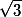 Вопрос №9Угол при вершине осевого сечения конуса равен 600. Радиус конуса равен 3см. Найти площадь боковой поверхности конуса.A) 18πB) 72πC) 36πВопрос №10Площадь осевого сечения конуса равна 0,6 см2. Высота конуса равна 1,2 см. Найти площадь полной поверхности конуса.A) 0,6πB) 0,9πC) 0,65πВопрос №11Образующая конуса , равная 12см, наклонена к плоскости основания под углом 300. Найти площадь основания конуса.A) 49πB) 147πC) 115πВопрос №1. Радиус основания цилиндра равен 2 см, высота – 5 см, тогда площадь боковой поверхности равна: Вопрос №1. Радиус основания цилиндра равен 2 см, высота – 5 см, тогда площадь боковой поверхности равна: Вопрос №1. Радиус основания цилиндра равен 2 см, высота – 5 см, тогда площадь боковой поверхности равна: Вопрос №1. Радиус основания цилиндра равен 2 см, высота – 5 см, тогда площадь боковой поверхности равна: Вопрос №2. В цилиндре радиуса осевым сечением является квадрат, а площадь основания равна 16π кв.дм. Найдите площадь боковой поверхности цилиндра. Вопрос №2. В цилиндре радиуса осевым сечением является квадрат, а площадь основания равна 16π кв.дм. Найдите площадь боковой поверхности цилиндра. Вопрос №2. В цилиндре радиуса осевым сечением является квадрат, а площадь основания равна 16π кв.дм. Найдите площадь боковой поверхности цилиндра. Вопрос №2. В цилиндре радиуса осевым сечением является квадрат, а площадь основания равна 16π кв.дм. Найдите площадь боковой поверхности цилиндра. Вопрос №3. Радиус основания цилиндра в два раза меньше образующей, равной 4, тогда площадь боковой поверхности равна:Вопрос №3. Радиус основания цилиндра в два раза меньше образующей, равной 4, тогда площадь боковой поверхности равна:Вопрос №3. Радиус основания цилиндра в два раза меньше образующей, равной 4, тогда площадь боковой поверхности равна:Вопрос №3. Радиус основания цилиндра в два раза меньше образующей, равной 4, тогда площадь боковой поверхности равна:Вопрос №4. Площадь полной поверхности цилиндра, полученного вращением прямоугольника со сторонами 4 см и 7 см вокруг его большей стороны, равна:Вопрос №4. Площадь полной поверхности цилиндра, полученного вращением прямоугольника со сторонами 4 см и 7 см вокруг его большей стороны, равна:Вопрос №4. Площадь полной поверхности цилиндра, полученного вращением прямоугольника со сторонами 4 см и 7 см вокруг его большей стороны, равна:Вопрос №4. Площадь полной поверхности цилиндра, полученного вращением прямоугольника со сторонами 4 см и 7 см вокруг его большей стороны, равна:Вопрос №5. Если площадь боковой поверхности цилиндра равна 64π кв.м, а высота – 4 м, тогда радиус равен: Вопрос №5. Если площадь боковой поверхности цилиндра равна 64π кв.м, а высота – 4 м, тогда радиус равен: Вопрос №5. Если площадь боковой поверхности цилиндра равна 64π кв.м, а высота – 4 м, тогда радиус равен: Вопрос №5. Если площадь боковой поверхности цилиндра равна 64π кв.м, а высота – 4 м, тогда радиус равен: Вопрос №6. Осевым сечением цилиндра является прямоугольник со сторонами 10 и 16 см, то площадь основания цилиндра может быть равна:  Вопрос №6. Осевым сечением цилиндра является прямоугольник со сторонами 10 и 16 см, то площадь основания цилиндра может быть равна:  Вопрос №6. Осевым сечением цилиндра является прямоугольник со сторонами 10 и 16 см, то площадь основания цилиндра может быть равна:  Вопрос №6. Осевым сечением цилиндра является прямоугольник со сторонами 10 и 16 см, то площадь основания цилиндра может быть равна:  Вопрос №7. Во сколько раз увеличится площадь боковой поверхности цилиндра, если его высоту и радиус увеличить в три раза? Вопрос №7. Во сколько раз увеличится площадь боковой поверхности цилиндра, если его высоту и радиус увеличить в три раза? Вопрос №7. Во сколько раз увеличится площадь боковой поверхности цилиндра, если его высоту и радиус увеличить в три раза? Вопрос №7. Во сколько раз увеличится площадь боковой поверхности цилиндра, если его высоту и радиус увеличить в три раза? Вопрос №8. Во сколько раз уменьшится площадь боковой поверхности цилиндра, если его высоту уменьшить в 4 раза а радиус увеличить в 2  раза? Вопрос №8. Во сколько раз уменьшится площадь боковой поверхности цилиндра, если его высоту уменьшить в 4 раза а радиус увеличить в 2  раза? Вопрос №8. Во сколько раз уменьшится площадь боковой поверхности цилиндра, если его высоту уменьшить в 4 раза а радиус увеличить в 2  раза? Вопрос №8. Во сколько раз уменьшится площадь боковой поверхности цилиндра, если его высоту уменьшить в 4 раза а радиус увеличить в 2  раза? Вопрос №9. Во сколько раз увеличится площадь боковой поверхности цилиндра, если его высоту уменьшить в 3 раза а радиус увеличить в 12 раз? Вопрос №9. Во сколько раз увеличится площадь боковой поверхности цилиндра, если его высоту уменьшить в 3 раза а радиус увеличить в 12 раз? Вопрос №9. Во сколько раз увеличится площадь боковой поверхности цилиндра, если его высоту уменьшить в 3 раза а радиус увеличить в 12 раз? Вопрос №9. Во сколько раз увеличится площадь боковой поверхности цилиндра, если его высоту уменьшить в 3 раза а радиус увеличить в 12 раз? Вопрос №10. Осевым сечением цилиндра является прямоугольник со сторонами 12 и 8 см, то площадь боковой поверхности цилиндра может быть равна: Вопрос №10. Осевым сечением цилиндра является прямоугольник со сторонами 12 и 8 см, то площадь боковой поверхности цилиндра может быть равна: Вопрос №10. Осевым сечением цилиндра является прямоугольник со сторонами 12 и 8 см, то площадь боковой поверхности цилиндра может быть равна: Вопрос №10. Осевым сечением цилиндра является прямоугольник со сторонами 12 и 8 см, то площадь боковой поверхности цилиндра может быть равна: 